Anexa nr. 1la Regulamentul de activitate al consiliului electoral de circumscripție în perioada electorală, aprobat prin hotărârea CEC 1100 din 21.06.2023Consiliul electoral al circumscripției electorale ___________________________________ nr. ______PROCES-VERBAL nr. ___din „____” _____________ 20____                                                                   ora ____  min. ___al ședinței consiliului electoral de circumscripție  Membrii consiliului electoral de circumscripție:Prezenți la ședință: ______ membri;Numele, prenumele membrilor consiliului absenți __________________________________________________________________________________________________________________.ORDINEA DE ZI:1. Alegerea comisiei de numărare a voturilor pentru efectuarea alegerii prin vot secret a secretarului consiliului electoral de circumscripție de nivelul al doilea.2. Înaintarea candidaturilor pentru funcția de secretar al consiliului electoral de circumscripție de nivelul al doilea.3. Organizarea și desfășurarea alegerii prin vot secret. 4. Rezultatele alegerii secretarului consiliului electoral de circumscripție de nivelul al doilea. 1. Alegerea comisiei de numărare a voturilor pentru efectuarea alegerii prin vot secret a secretarului consiliului electoral de circumscripție de nivelul al doilea.  S-A  AUDIAT: _________________________________________ a propus constituirea            nume, prenumecomisiei de numărare a voturilor alcătuite din 3 persoane:_________________________________________                                nume, prenume_________________________________________                                nume, prenume_________________________________________                                nume, prenumeA LUAT CUVÂNTUL:_____________________________________________________                                 nume, prenumeS-A DECIS: Se constituie comisia de numărare a voturilor alcătuită din 3 persoane. AU VOTAT:                               „Pentru”______________;        „Împotrivă”______________.      S-A  AUDIAT:______________________________ a propus să fie ales președinte al comisiei                                                                                                         nume, prenumede numărare a voturilor  __________________________________________________________                                 nume, prenume_____________________________________________________________________________AU LUAT CUVÂNTUL: _________________________________________________________                                        nume, prenumeS-A DECIS: Se alege comisia de numărare a voturilor în următoarea componență:Președinte al comisiei de numărare a voturilor_________________________________________                   nume, prenumeMembri ai comisiei ______________________________________________________________                                  nume, prenume(În continuare ședința este condusă de președintele comisiei de numărare a voturilor.)2. Înaintarea candidaturilor pentru funcția de secretar al consiliului electoral de circumscripție de nivelul al doilea.S-A  AUDIAT: __________________________  a propus să fie introdusă (introduse) în buletinul                                          nume, prenumede vot pentru alegerea secretarului consiliului electoral următoarea candidatură (următoarele candidaturi):  __________________________________________________________________                                                                       nume, prenume_____________________________________________________________________________	S-A DECIS: Se introduc în buletinul de vot pentru alegerea secretarului consiliului electoral următoarele candidaturi:_____________________________________________________________________________                        nume, prenume_____________________________________________________________________________3. Organizarea alegerii prin vot secret. Se confecționează buletinele de vot, se sigilează urna de vot. Se pregătesc plicurile în care se vor pune buletinele după numărarea voturilor. Președintele comisiei de numărare a voturilor anunță începerea procesului de votare.4. Rezultatele alegerii secretarului consiliului electoral de circumscripție de nivelul al doilea.S-A AUDIAT: Președintele comisiei de numărare a voturilor _____________________________						                                                                                                                     nume, prenumePentru alegerea prin vot secret a secretarului consiliului electoral au fost eliberate ______ buletine. După deschiderea urnei de vot s-au numărat _______ buletine.Rezultatele votării:_________________________________ „Pentru”_____;                         nume, prenume_________________________________ „Pentru”_____.                         nume, prenumeConform rezultatelor numărării voturilor, secretar al consiliului electoral de circumscripție este ales _____________________________________________________________________________                                                                                     nume, prenumePreședintele comisiei de numărare a voturilor      	_____________     ____		________________________					                                                 semnătura 		                            nume, prenumeMembrul comisiei		              _____________     ___		________________________			                                                 semnătura 		                            nume, prenumeMembrul comisiei		              _____________     ___		_________________________				                                                 semnătura 		                            nume, prenume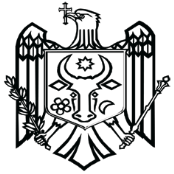 COMISIA ELECTORALĂ CENTRALĂA REPUBLICII MOLDOVA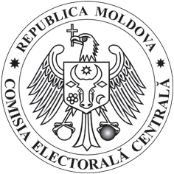 str. Vasile Alecsandri nr.119, MD 2012 Chișinău, Republica Moldovatel. (+373 22) 251-451, fax (+373 22) 234-047, www.cec.md, e-mail: info@cec.md__________________________  / ____ _____________ 20____                 (tipul scrutinului)                  Nume și prenume__________________________________________ __________________________________________ ____________________________________________________________________________________________________________________________________________________________________________________________________________________________________________________________________________________________________________________________________________________________________________________________